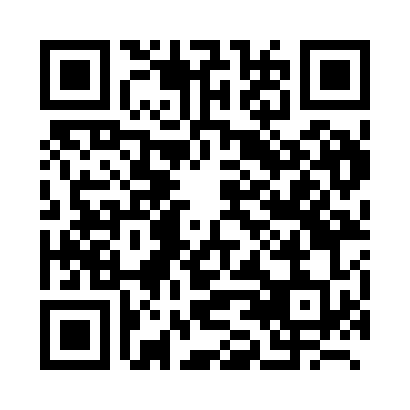 Prayer times for Bouleng, BelgiumWed 1 May 2024 - Fri 31 May 2024High Latitude Method: Angle Based RulePrayer Calculation Method: Muslim World LeagueAsar Calculation Method: ShafiPrayer times provided by https://www.salahtimes.comDateDayFajrSunriseDhuhrAsrMaghribIsha1Wed3:546:171:405:429:0411:172Thu3:516:161:405:439:0611:203Fri3:486:141:405:449:0711:234Sat3:446:121:405:449:0911:265Sun3:416:101:405:459:1011:296Mon3:376:091:405:459:1211:327Tue3:346:071:405:469:1311:358Wed3:316:051:405:479:1511:389Thu3:276:041:405:479:1611:4110Fri3:256:021:405:489:1811:4411Sat3:246:011:405:489:1911:4712Sun3:245:591:405:499:2111:4813Mon3:235:581:405:509:2211:4814Tue3:225:561:405:509:2411:4915Wed3:225:551:405:519:2511:5016Thu3:215:531:405:519:2711:5017Fri3:215:521:405:529:2811:5118Sat3:205:511:405:529:3011:5119Sun3:205:491:405:539:3111:5220Mon3:195:481:405:539:3211:5321Tue3:195:471:405:549:3411:5322Wed3:185:461:405:549:3511:5423Thu3:185:451:405:559:3611:5524Fri3:185:431:405:559:3711:5525Sat3:175:421:405:569:3911:5626Sun3:175:411:405:569:4011:5627Mon3:175:401:405:579:4111:5728Tue3:165:401:415:579:4211:5729Wed3:165:391:415:589:4311:5830Thu3:165:381:415:589:4411:5931Fri3:165:371:415:599:4611:59